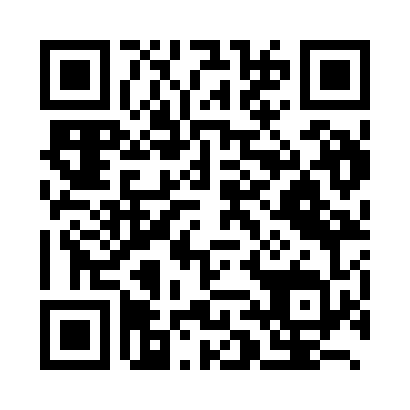 Prayer times for Kagoshima, JapanWed 1 May 2024 - Fri 31 May 2024High Latitude Method: NonePrayer Calculation Method: Muslim World LeagueAsar Calculation Method: ShafiPrayer times provided by https://www.salahtimes.comDateDayFajrSunriseDhuhrAsrMaghribIsha1Wed4:045:3312:153:546:588:212Thu4:025:3212:153:546:588:223Fri4:015:3112:153:546:598:234Sat4:005:3012:153:547:008:245Sun3:595:2912:143:547:008:256Mon3:585:2812:143:547:018:267Tue3:575:2712:143:547:028:278Wed3:565:2612:143:547:038:289Thu3:545:2612:143:547:038:2910Fri3:535:2512:143:547:048:3011Sat3:525:2412:143:547:058:3112Sun3:515:2312:143:547:058:3213Mon3:505:2312:143:547:068:3314Tue3:495:2212:143:547:078:3415Wed3:485:2112:143:547:078:3516Thu3:475:2112:143:547:088:3617Fri3:475:2012:143:547:098:3718Sat3:465:1912:143:547:098:3719Sun3:455:1912:143:547:108:3820Mon3:445:1812:143:547:118:3921Tue3:435:1812:143:547:118:4022Wed3:425:1712:143:547:128:4123Thu3:425:1712:153:547:138:4224Fri3:415:1612:153:557:138:4325Sat3:405:1612:153:557:148:4426Sun3:405:1512:153:557:158:4527Mon3:395:1512:153:557:158:4528Tue3:385:1512:153:557:168:4629Wed3:385:1412:153:557:168:4730Thu3:375:1412:153:557:178:4831Fri3:375:1412:163:557:188:49